Требования и инструкция по установке виджета «POS» на образовательном сайтеИнструкция по установке виджета «Платформа обратной связи».Заходим на Конструктор сайтов. В разделе «Настройки сайта» находим поле «Госуслуги. Виджет ПОС (ID). В данном поле вводим ID вашей организации. Для просмотра списка организации и соответствующих им ID нажмите кнопку «Скачать» (Рис. 1)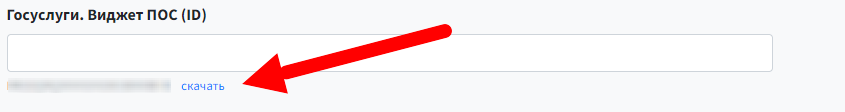 Рис. 1 – Список организацийДалее переходим в раздел «Главная страница». В нижней центральной части экрана нажимаем кнопку + (Рис. 2), выбираем «Добавить строку с 1 колонкой». 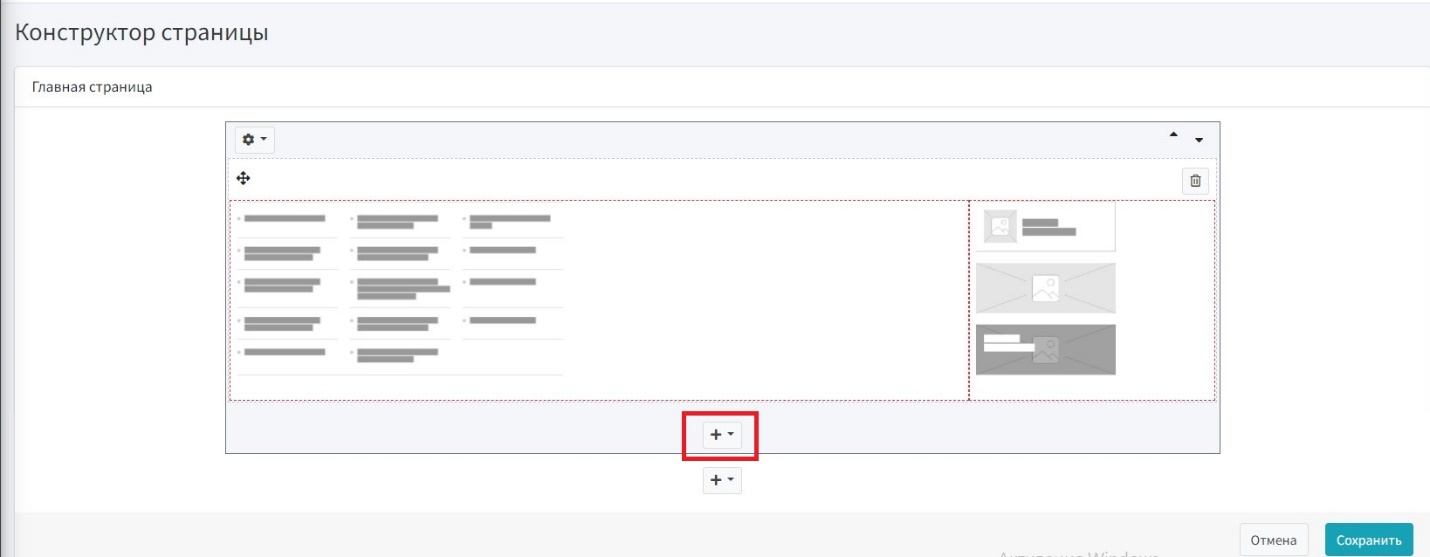 Рис. 2 – Раздел «Главная страница»В появившемся модуле, слева нажимаем кнопку  и на вкладке «Сторонние виджеты» выбираем необходимый виджет (Рис. 3), в зависимости от типа вашей организации. Нажимаем «Сохранить» и в разделе «Главная страница» в нижней части экрана нажимаем кнопку «Сохранить».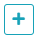 Требования к размещению Виджета.Виджет должен быть размещен в видимой области (не скрытый).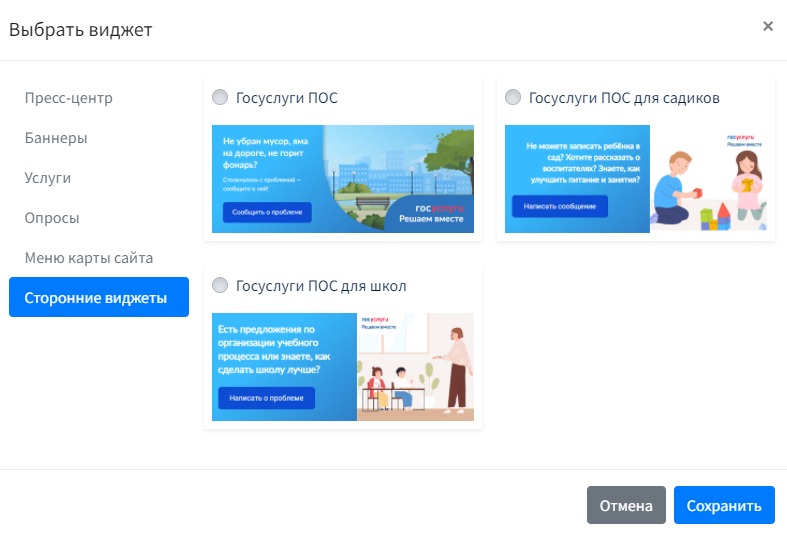 Рис. 3 – Типы виджетовПроверяем на сайте размещение виджета ПОС.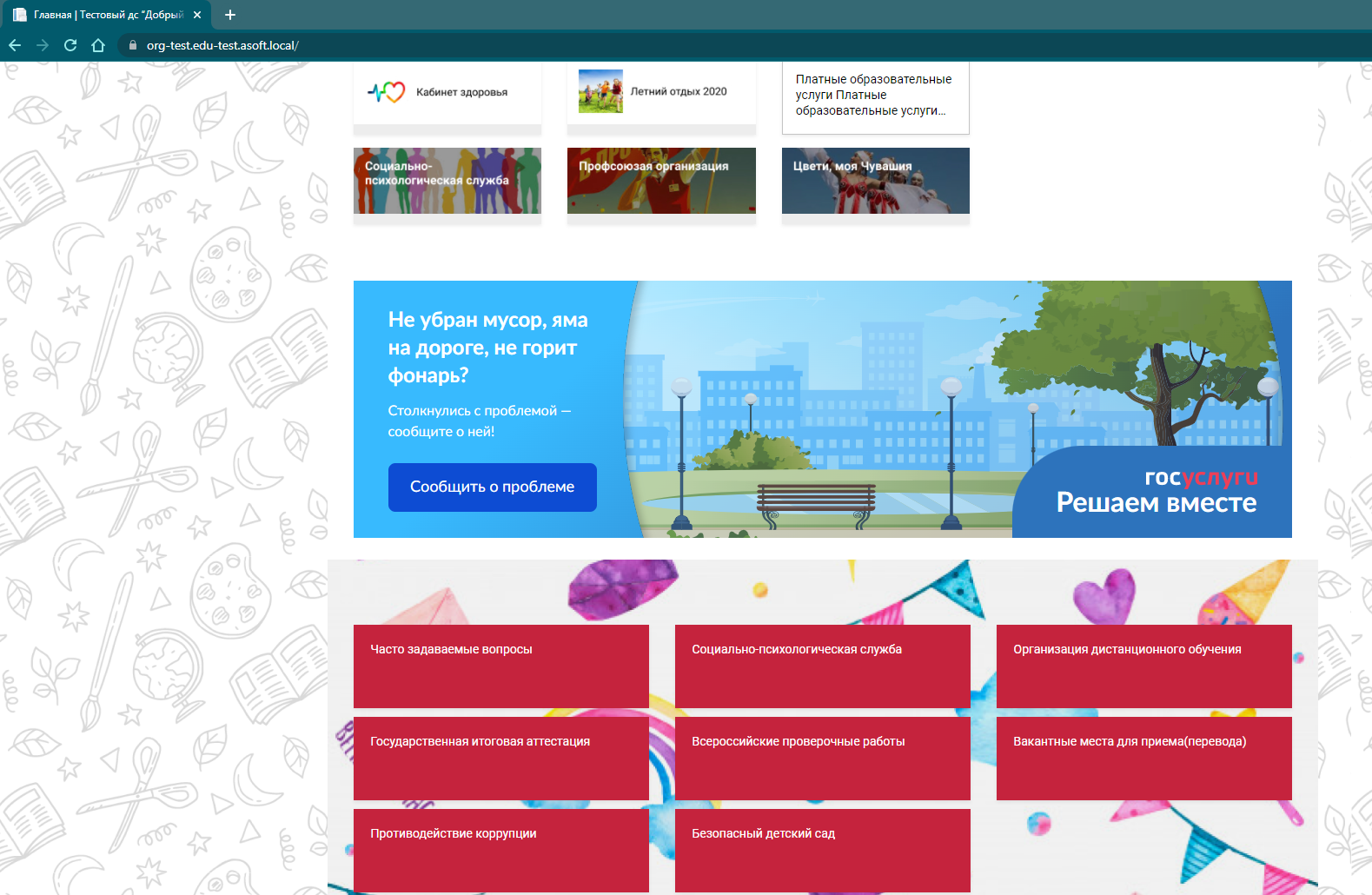 При передвижении баннера будьте внимательны. Если изменения не применились, подождите несколько минут.Дополнительные материалы:1)	Методические рекомендации   https://pos.gosuslugi.ru/docs/2)	Обучения, по модулю "Сообщения" https://events.webinar.ru/17427867/8638477/record-new/88294593)	По остальным вопросам работы POS Обращаться в ЦИТ (Николай Раймов)